РЕШЕНИЕКЫВКÖРТÖД28 марта 2024 года                                                                 №VII-43/202Республика Коми, с. ВизингаОб отчёте председателя Совета района И.А.Александровой  о результатах деятельности за 2023 год  В соответствии с пунктом 4 статьи 32 Устава муниципального образования муниципального района «Сысольский»,                    Совет муниципального района "Сысольский" РЕШИЛ:1. Отчет председателя Совета муниципального района «Сысольский» И.А.Александровой принять к сведению, согласно приложению к данному решению.2. Настоящее решение вступает в силу со дня его принятия.Глава муниципального района «Сысольский»-руководитель администрации муниципального района «Сысольский»                                                                        А.Г.Попов                     Приложение к решению Совета муниципального района «Сысольский»от 28.03.2024 №VII-43/202Отчет председателя Совета района И.А.Александровой   по итогам деятельности за 2023 год.                        Уважаемые депутаты, жители Сысольского района!	Совет муниципального района «Сысольский» является представительным органом муниципального района «Сысольский», наделенный полномочиями по решению вопросов местного значения.	В соответствии с пунктом 4 статьи 32 Устава муниципального образования муниципального района «Сысольский» Председатель Совета района  представляет ежегодный отчет о результатах деятельности Совета муниципального района «Сысольский».   В  Совет муниципального района «Сысольский» избрано 15 депутатов. На сегодняшний день Совет работает в полном составе. Деятельность Совета основывается на свободном коллективном обсуждении и решении вопросов.  Все депутаты осуществляют свои полномочия без отрыва от основного места работы, на общественных началах. Требовательность жителей района к представительной власти возрастает, большое количество людей обращаются к депутатам со своими проблемами, вопросами, предложениями.  В 2023 году работа по основным направлениям деятельности Совета осуществлялась в различных формах, основными из которых  являлись:-совершенствование нормативно-правовой базы;-формирование, утверждение и исполнение местного бюджета;-контроль за исполнением органами местного самоуправления и должностными лицами  полномочий по решению вопросов местного значения;-работа с населением и содействие в решении вопросов местного значения;-проведение заседаний постоянных депутатских комиссий;-проведение заседаний Совета района.Деятельность депутатов проходила в тесном и конструктивном сотрудничестве с администрацией муниципального района, органами местного самоуправления сельских поселений, прокуратурой Сысольского района. За 2023 год проведено  10 совместных заседаний постоянных комиссий Совета района и 12 сессий Совета, в т.ч. 2 внеочередных. Было принято 43 решения. Особое внимание уделялось социальному блоку вопросов, работе над изменениями в Устав района, дальнейшему совершенствованию бюджетно-экономической политики.	Безусловно, ключевыми вопросами, рассматриваемыми Советом, являются вопросы утверждения бюджета муниципального района и отчета об его исполнении. В течение 2023 года 5 раз вносились изменения и дополнения в решение о районном бюджете на 2023год и плановый период 2024 и 2025гг., был утвержден бюджет на 2024 год и плановый период 2025,2026гг. Особое внимание было направлено на повышение открытости бюджетного процесса, информированности общественности о процессе принятия бюджета и его исполнения. Это проведение публичных слушаний  и предварительное обсуждение проекта бюджета  с   депутатами     с обсуждением,  публикации  проекта бюджета на сайте администрации района. Ежегодно депутатами заслушиваются отчеты о деятельности  Главы района-руководителя администрации района, Контрольно-ревизионной комиссии района,  межмуниципального отдела МВД «Сысольский» и Общественного совета района.Приняты решения о  занесении на районную Доску почета, присвоении почетного звания «Почетный гражданин Сысольского  района».	Заседания Совета проводятся открыто и гласно с участием представителей администрации района, прокуратуры района, общественности, районных СМИ, глав сельских поселений.  	Решения Совета района нормативно-правового характера  направляются в Прокуратуру района, Министерство юстиции Республики Коми. Все решения Совета публикуются в «Информационном вестнике Совета и администрации района» и размещаются на официальном сайте администрации района в разделе «Совет района».	Также все проекты нормативно-правовых актов направляются в Прокуратуру района для подготовки заключений на наличие   фактов коррупциогенности и размещаются на правовой платформе   pravo.ru.  	Согласно решению от 14.07.2009г «Об антикоррупционной экспертизе нормативно-правовых актов органов местного самоуправления муниципального района «Сысольский» и их проектов», антикоррупционная экспертиза проводится  и администрацией района.В 2023 году проводилась антикоррупционная экспертиза  20  проектов решений Совета района, носящих нормативно-правовой характер. Совет района активно взаимодействует с Контрольно-ревизионной комиссией Сысольского района. В 2023 году, на основании поручений председателя Совета МР «Сысольский» и главы муниципального района «Сысольский» - руководителя администрации района, проведены 3 контрольных мероприятия: -Проверка эффективности и результативности использования бюджетных средств, направленных на финансирование оплаты труда специалистов сельских поселений за 2022 год (по предложению Костылевой Т.Г.)-Проверка законности и эффективности использования бюджетных средств при реализации в 2022 году муниципальной программы «Развитие экономики» (по предложению Боброва В.А.)-Проверка законности и эффективности использования бюджетных средств при реализации муниципальной программы «Обеспечение охраны общественного порядка и профилактика правонарушений» за период с 01.01.2022 по 30.06.2023 (поручение председателя Совета района И.А.Александровой).При формировании Плана работы Контрольно-ревизионной комиссии МР «Сысольский» на 2024 год учтены поступившие в 2023 году: 1. По поручению Главы муниципального района «Сысольский»-руководителя администрации района - запланирована проверка МУП «Дом быта» по теме: «Проверка финансово-хозяйственной деятельности МУП «Дом быта». Проверяемый период - 2022 - 2023 годы.2. По предложению депутата Совета МР «Сысольский» Костылевой Т.Г. - запланирована проверка в администрации сельского поселения «Чухлэм» по теме: «Эффективность расходования бюджетных средств на содержание административного здания администрации сельского поселения «Чухлэм». Проверяемый период - 2023 год.3. По предложению председателя постоянной комиссии по бюджету, налогам и экономическим вопросам Совета МР «Сысольский» Боброва В.А. - запланированы проверки:1) в муниципальном автономном учреждении «Центр развития физической культуры и спорта» по теме: «Проверка целевого использования средств субсидий на оснащение объектов спортивной инфраструктуры спортивно-технологическим оборудованием, в рамках реализации Национального проекта «Демография».  Проверяемый период - 2023 год;2) в Администрации сельского поселения «Пыёлдино» по теме: «Целевое использование бюджетных средств администрацией сельского поселения «Пыёлдино» на содержание уличной дорожной сети и инженерных сооружений на них в границах сельского поселения за счет средств гранта за участие в проекте «Народный бюджет». Проверяемый период - 2023 год;3) в Управлении образования АМР «Сысольский» по теме: «Целевое и эффективное использования бюджетных средств, выделенных на оплату услуг связи подведомственным учреждениям Управления образования АМР «Сысольский» (МДОУ «Детский сад № 1» с. Визинга; МДОУ «Детский сад № 8» с. Визинга МБДОУ «Детский сад № 9» с. Визинга; МДОУ «Детский сад № 10» с. Визинга; МБДОУ «Детский сад» пст. Первомайский; МБДОУ «Детский сад» с. Куратово; МДОУ «Детский сад» с. Пыёлдино; МДОУ «Детский сад» с. Межадор). Проверяемый период - 2023 год.Публичные слушания – одна из форм непосредственного участия населения в решении вопросов местного значения- в основном о принятии бюджета  и отчете об исполнении бюджета, вносимых изменениях в Устав района.В 2023 году прошли 3 публичных слушания, на которых рассматривались проекты по бюджету и изменениям в Устав района. В рамках планирования мероприятий районного Совета ежегодно формируется план работы на текущий год, который утверждается распоряжением Председателя Совета района.Депутатский корпус района работает на непостоянной основе, в связи с этим организационно-техническое обеспечение деятельности представительного органа осуществляет отдел по связям с общественностью и организационной работе администрации района.Регулярно на страницах районной газеты «Маяк Сысолы», на официальном сайте администрации района, в социальных сетях ВКонтакте, Одноклассники, освещается работа Совета, доводятся до сведения жителей  района принимаемые решения.	В Совете района зарегистрирована депутатская фракция Всероссийской политической партии «Единая Россия» в количестве 13  депутатов.            	Председателем фракции в Совете района является Карманова Алена Вениаминовна.Депутаты Совета района входят в состав различных комиссий администрации района.   Депутатский корпус активно работает со своими избирателями, участвует в решении вопросов местного значения, активах, координационных советах и сессиях поселений. Много внимания уделяется общественным организациям: Общественному совету района, советам ветеранов и многим другим. Взаимодействие с жителями района  является важнейшим элементом комплексной работы органов местного самоуправления, в том  числе Совета района, направленной на формирование условий для реализации принципа открытости власти. По всем обращениям граждан к депутатам Совета   даны конкретные разъяснения либо направлены письменные ответы. В 2023 году все депутаты выступили перед населением с отчетами о своей деятельности за год.   Граждане активно обращаются  к депутатам с просьбами и предложениями при личных встречах. Основные вопросы касаются благоустройства улиц, ремонта дорог, капитального ремонта домов, строительства новых учреждений.  В прошлом году  депутаты проводили разъяснительную и информационную работу среди населения, в коллективах организаций и учреждений в дни парламентаризма, встречались с учащимися школ, поздравляли ветеранов с Днем пожилых людей, Днем Победы, оказывали помощь при проведении  различных культурно-массовых мероприятий, организовывали субботники и собрания с жителями своих округов.Большая работа проводится депутатами Совета района по выполнению наказов избирателей. Решением Совета муниципального района «Сысольский» был утвержден план мероприятий по выполнению наказов избирателей, данных депутатам Совета района седьмого созыва. Всего в план включено 49 наказов. 32 из них выполнены.Как известно, депутат- это тот, кто наиболее близок к своим избирателям, к их нуждам и проблемам. Поэтому, в какое бы учреждение не пришел депутат-в магазин, на почту, ФАП, люди обращаются к нему с просьбой. Многие вопросы удается решать прямо на месте путем разъяснений и консультаций.В завершении хочу поблагодарить депутатский корпус за хорошую работу и всех, кто взаимодействует с депутатским корпусом в решении вопросов местного значения.Доклад окончен. Спасибо за внимание!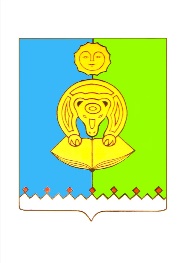 «Сыктыв» муниципальнöй  Совет муниципального районса Сöвет   района «Сысольский»